Годовой информационно-аналитический отчет о деятельностиМКУК «Стрельнинский СДК»Филиал «Сабуровщинский сельский Дом культуры»Муниципальное образование СП «Село Сабуровщино»за 2021 годРаздел 1. Паспорт учреждения.                                                                                                                   Таблица №1.Таблица №2Удельный вес населения, участвующего в мероприятиях, в % от общего числа населения (значение и расчет по формуле: УВ=(УМ/Ч)*100%УВ – удельный вес УМ – число участников мероприятий за 2021 г.Участники мероприятий (УМ) = число участников культурно-массовых мероприятий + число участников культурно-досуговых формирований Ч – численность населения в населенном пункте (статистические сведения)УВ = 2230  / 466 *100% = 478,5%Раздел 2. Структура учреждения.                  Раздел 3.  Персонал учреждения                 	                                                                                                                                      Таблица № 3Указывается штат (всего работников: 1 человек, из них, работающих по совместительству – 0 человек (0 %), в сравнении с 2020 годом количество основных работников по отношению к работающим по совместительству увеличилось/уменьшилось на 0 %. Из общего числа работников: специалистов культурно-досуговой деятельности – 1человек (100%), из них, работающих по совместительству – 0 человек (0%).Средняя зарплата по учреждению составляетВ соответствии с формой 7-НК приводятся сведения об образовании сотрудников КДУ.Из числа специалистов культурно-досуговой деятельности:высшее (профильное) образование имеют  1 человека (100%);среднее специальное (среднее профессиональное) – 0 человек;обучающихся в высших учебных заведениях – 0 человек.Стаж работы в отрасли творческих работников:до 1 года – 0 чел. (0%);от 1 года до 5 лет – 0  чел. ( 0%);от 5 до 10 лет – 0 чел. (0%);свыше 10 лет – 1 чел. (100%).Раздел 4.  Материально - техническая база учреждения. Состояние материально-технической базы.1. Число зданий постоянно используемых для осуществления культурно-досуговой деятельности учреждения - 1 ед.2. Состояние здания – неудовлетворительное. Последний косметический ремонт зрительного зала проведён  более 15 лет назад.                        Есть потребность в капитальном ремонте учреждения. Смета подготовлена. Капитальный ремонт запланирован в 2022 году. Оснащенность оборудованием.Раздел 5. Приоритетные направления работы учреждения в 2021 году.Основная цель работы Сабуровщинского сельского Дома культуры в 2021г. - формирование единого культурного пространства с максимально благоприятной средой для реализации творческих и культурных потребностей населения.Основными направлениями деятельности Дома культуры были реализация потребности творческого самовыражения и творческой самодеятельности людей, организация досуга и развлечений населения села Сабуровщино через:• Развитие и популяризация народного художественного творчества.• Организация деятельности с людьми пожилого возраста.• Развитие деятельности в работе с семьями.• Развитие социального партнерства путем совместной организациимассовых праздничных мероприятий, посвященныхобщегосударственным, профессиональным и местным праздникам.• Освоение и усовершенствование работы в информационном пространстве.Филиал «Сабуровщинский СДК» осуществляет свою деятельность в рамках и согласно Уставу учреждения МКУК «Стрельнинский СДК».Раздел 6Анализ культурно-досуговых формированийСостояние самодеятельного творчества, развитие жанров художественного творчества, любительских объединений и клубов по интересам.В 2021 году в КДУ функционировали клубные формирования различной жанровой направленности в количестве – 7, в которых насчитывается 70 участников. Из них для детей до 14 лет – 3, для молодежи – 2.Количество клубных формирований в сравнении 2020г. не изменилось, произошла замена кружка «Цветоводство» на «Декоративно – прикладной», в связи с потребностью детей. Количество участников возросло на 3 человека. Анализ деятельности культурно - досуговых формирований учрежденияВ связи с изменением интересов детей, кружок «Цветоводство» заменён на кружок Декоративно – прикладного творчества с 1.01.2021г.Участие клубных формирований в фестивалях и конкурсах различных уровнейУчастники клубных формирований в течение 2021 года принимали участие во всех фестивалях и конкурсах, а также мероприятиях районного уровня, проводимых МКУК «Бабынинский РДК».Раздел 7. Работа с населением7.1. Работа с детьми, подростками и молодежью.Работа Дома культуры с детьми, подростками и молодёжью организовывалась в рамках объявленного в Российской Федерации Десятилетия детства 2018-2028 гг. Особенно она активизировалась в дни школьных каникул. Работа шла по следующим направлениям:В рамках патриотического воспитания было проведено 38 мероприятий. Из них 15 для детей и подростков, 12  для молодежи.   В общей сложности, мероприятия посетили 576 человек. Из них 135 детей и подростков, 146 чел. молодежи. В 2021 г. патриотическому воспитанию уделялось не меньшее значение, чем в 2020г. Организация работы по патриотическому воспитанию подростков и молодежи осуществлялась совместно с администрацией СП «С. Сабуровщино», Отделом культуры района, Районным домом культуры. Были проведены следующие мероприятия: час истории «Холодное утро 44-го», час памяти «Отцов пробитые шинели», «Горькая память войны», видеолекторий «125 лет со дня рождения Г.К. Жукова» и т.д. Торжественные митинги на обелиске ко Дню Победы, ко Дню освобождения Калужской области в ВОВ, ко Дню неизвестного солдата.  Хочется особенно отметить праздничный концерт ко Дню Победы «Мы – ваша память!» и Акцию «Свеча памяти» на обелиске. На эти мероприятия собралось много зрителей и участников, особенно молодёжи. В рамках духовно-нравственного воспитания было проведено 33 мероприятия. Из них 20 для детей и подростков, 9  для молодежи.   В общей сложности, мероприятия посетили 522 человека. Из них 201 дети и подростки, 101 чел. молодежи. В этом направлении было проведено следующее: цикл  мероприятий, посвящённый российской науке и российским учёным, а так же великому князю А. Невскому. Это: информационный час «Великие русские учёные и изобретатели», беседа «Мирный атом», интеллектуальный час «Российские учёные – самые великие!», видеолекторий «Советские и российские учёные», Час истории «Александр Невский: подвиги за веру и Отечество», видеолекторий «А.Невский», к 800- летию – Экскурс в историю «Великий князь А. Невский» и т.д.В рамках пропаганды здорового образа жизни и профилактики безнадзорности и правонарушений было проведено 24 мероприятия. Из них 16 для детей и подростков, 4  для молодежи.   В общей сложности, мероприятия посетили 251 человека. Из них 171чел. детей и подростков, 42 чел. молодежи. В этом направлении проведены следующие мероприятия: информационная программа «Подросток в мире вредных привычек», Час информации «Долг и право», познавательная беседа «1000 советов на здоровье», конкурс детского рисунка «Мир без табака», информационный час «Дружно, смело, с оптимизмом, за здоровый образ жизни», тематическая викторина «Знаю ли я закон?», Беседа «Терроризм – территория страха», Беседа «Побег в никуда», Беседа «Мой безопасный путь» и т.д. В течение года, проведено много подвижных игр, спортивных соревнований.7.2. Работа с семьями.Работа с семьями в 2021 году проходила более активно по сравнению с 2020 годом. Были проведены следующие мероприятия: ко Дню семьи – конкурсная программа «Загляните в семейный альбом», ко Дню защиты детей развлекательная программа совместно с родителями «Маленькие дети на большой планете», Праздничная программа ко Дню семьи, любви и верности «Ромашковое диво», летом игровая программа с родителями «Поиграем в лапту». В 2021 году с марта по декабрь проводилась работа по индивидуальному плану с неблагополучной семьёй Петровых. В декабре семья снята с учёта неблагополучной семьи.	7.3. Работа с пожилым населением.В СДК продолжает работу  Клуб «Золотая пора». К основным праздничным календарным датам члены клуба собирались в ДК: Международный женский день, День семьи, День пожилого человека, День матери. Люди собираются вместе для того, чтобы расслабиться, разделить интересы с друзьями, получить возможность самовыражения. Особенно интересно в этом году прошла праздничная программа ко Дню пожилого человека «Мудрой осени счастливые мгновенья». Кроме этого, пожилые люди привлекаются к художественной самодеятельности. Они выступают с вокальными номерами на праздничных концертах, народных гуляниях. Ко Дню пожилого человека участники художественной самодеятельности СДК, участвовали в 3 выездных концертах в другие сельские ДК района. Раздел 8. Изучение, освоение и возрождение  традиционной народной культурыВ рамках развития и пропаганды народных праздников, обычаев, обрядов, народного творчества традиционно были проведены праздники народного календаря и тематические мероприятия. 6 января проведена познавательно – игровая программа «От Рождества до Крещения», Проводы русской зимы, народное гулянье «Сударыня Масленица», Информационный час «Народный праздник Троица», 8 июля праздничная программа «Ромашковое диво». В августе проведён познавательный час «Медовый, яблочный Спас – сладкий час». В октябре познавательная программа «Чудеса Пресвятой Богородицы», беседа «Народным традициям жить и крепнуть». Также проводились мастер – классы: «Игры прошлого века», «Мастерская по росписи пасхальных яиц».ПриложенияКонцертные программы к праздничным датам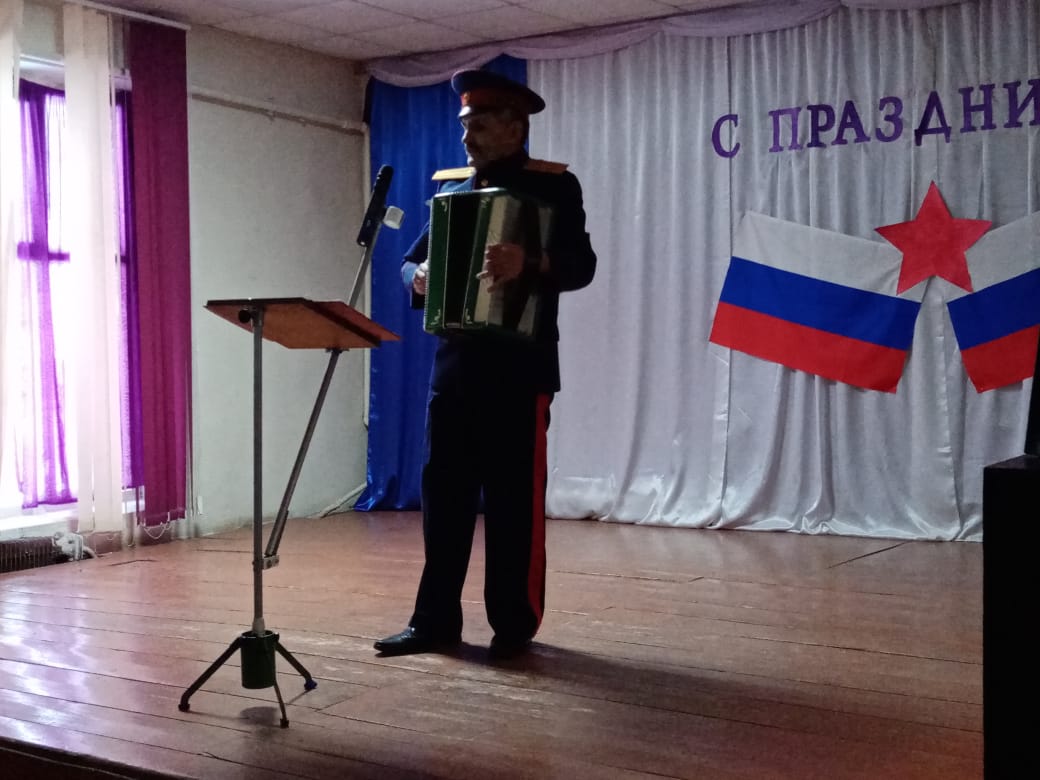 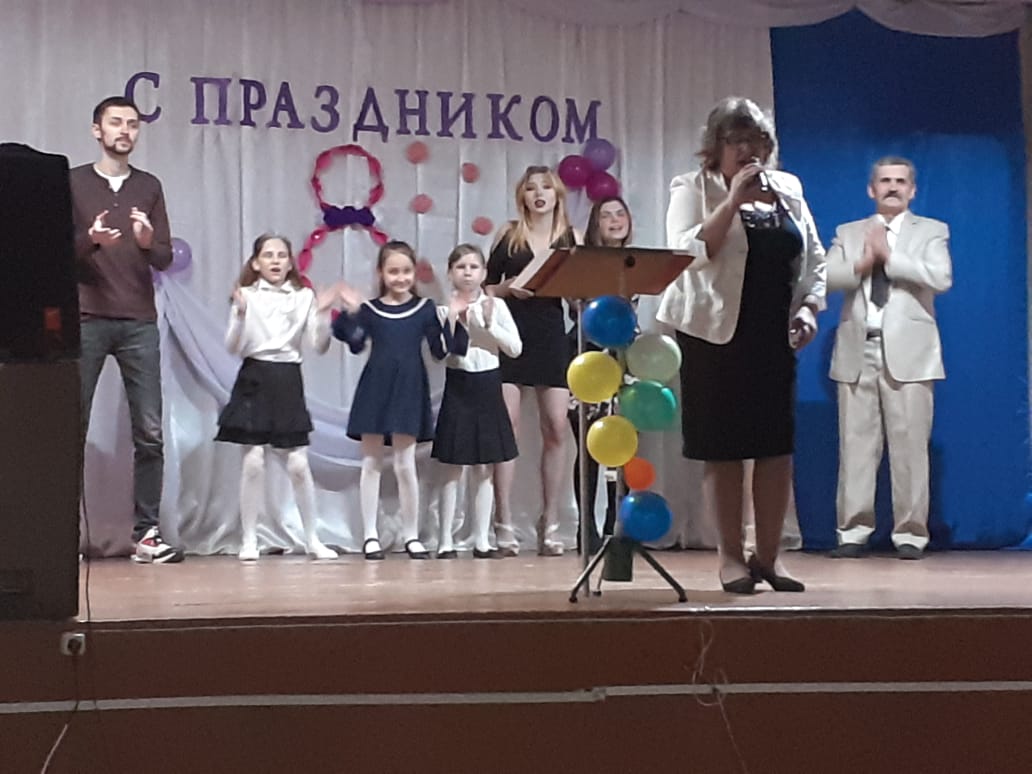 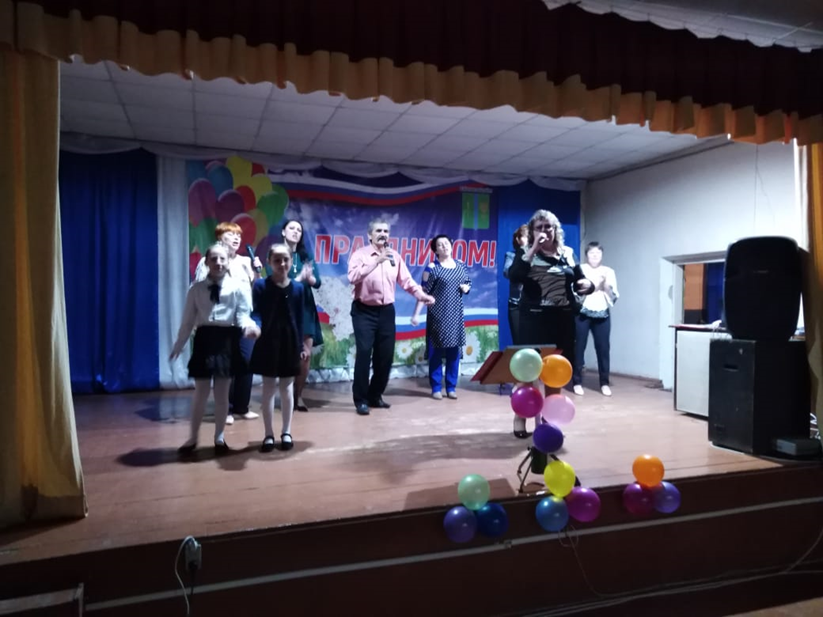 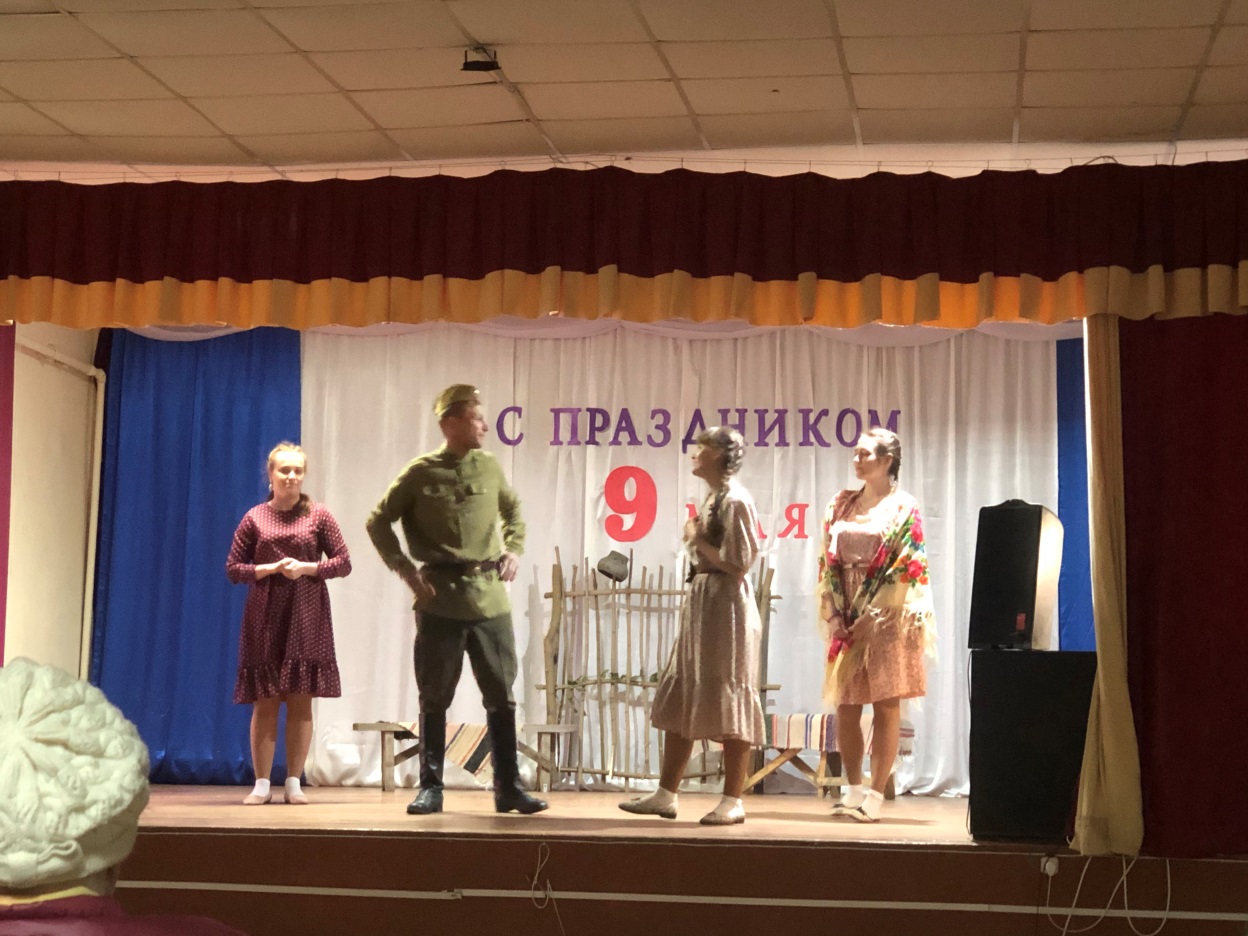 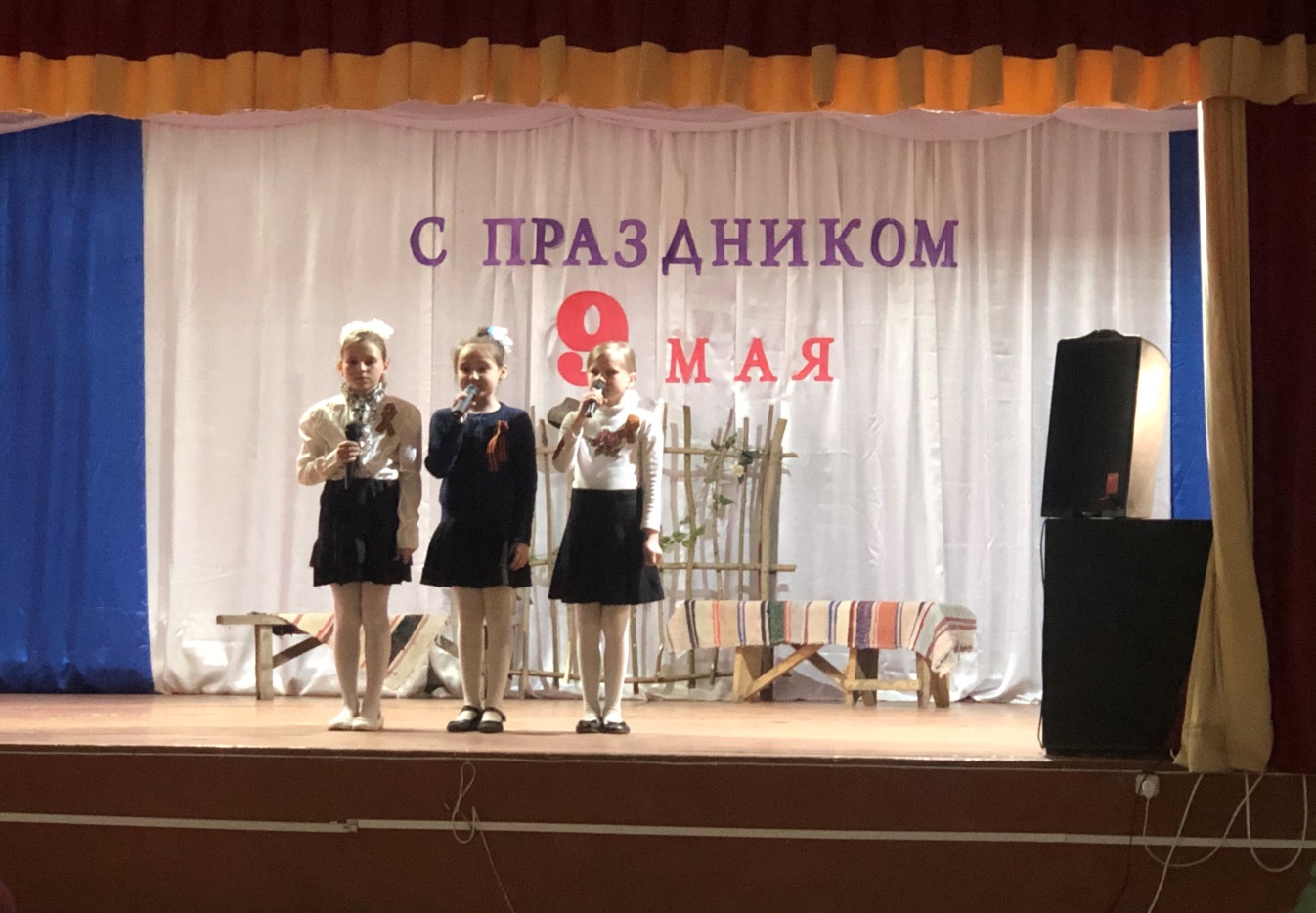 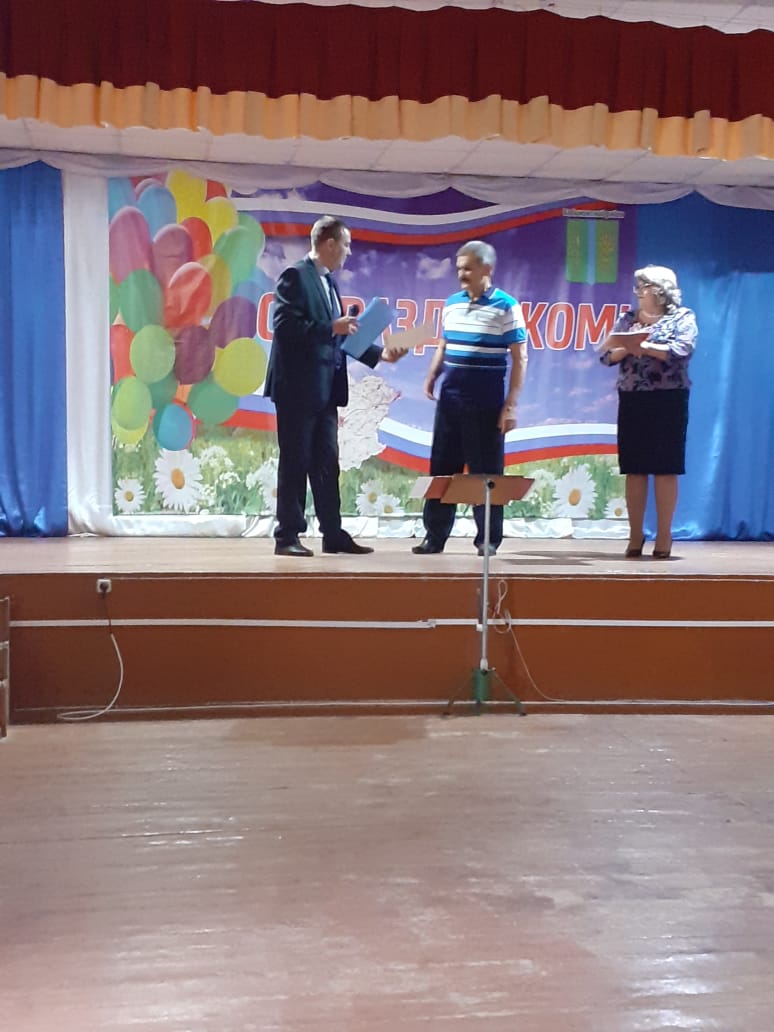 Митинги и акции на обелиске с. Сабуровщино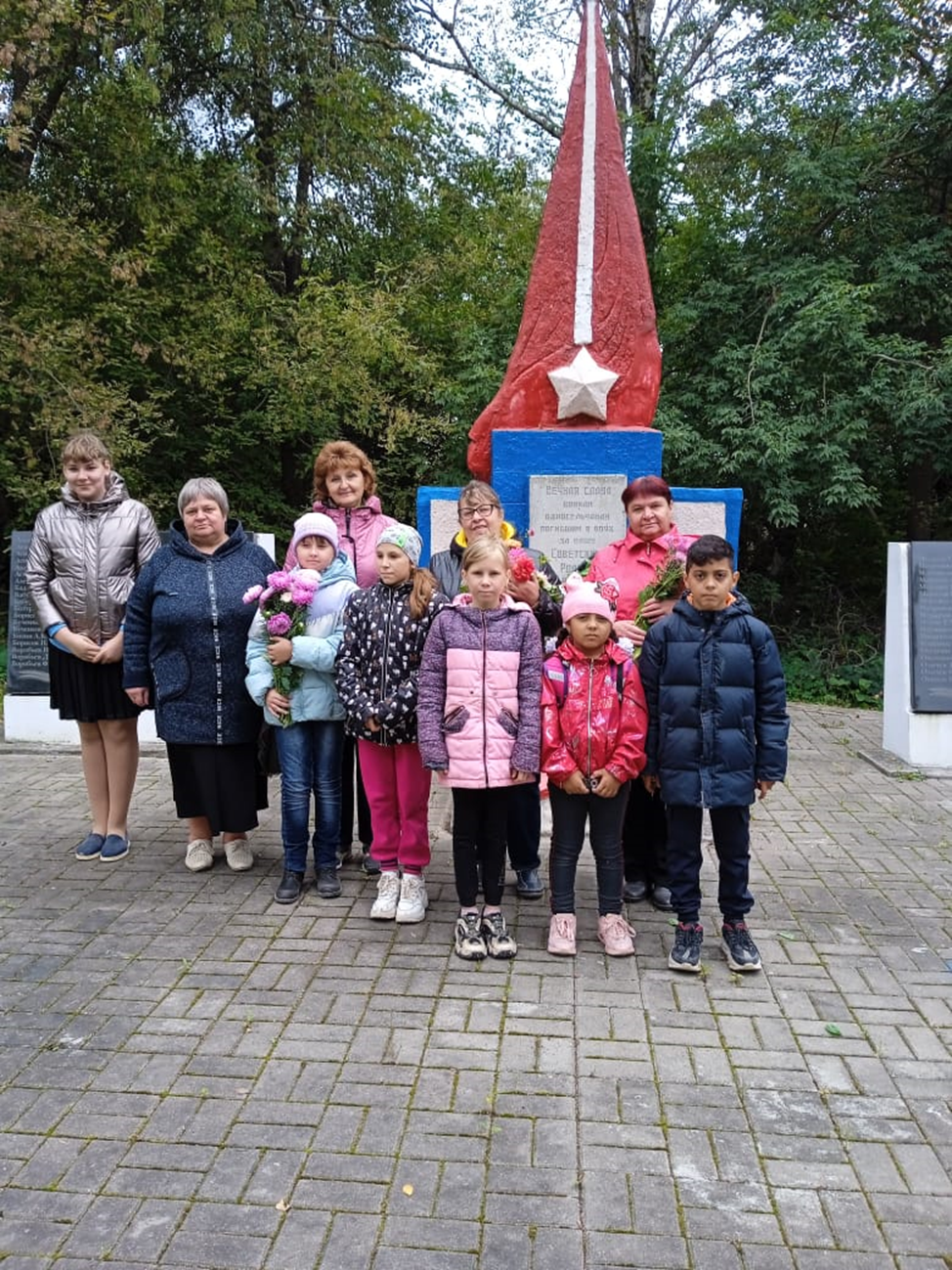 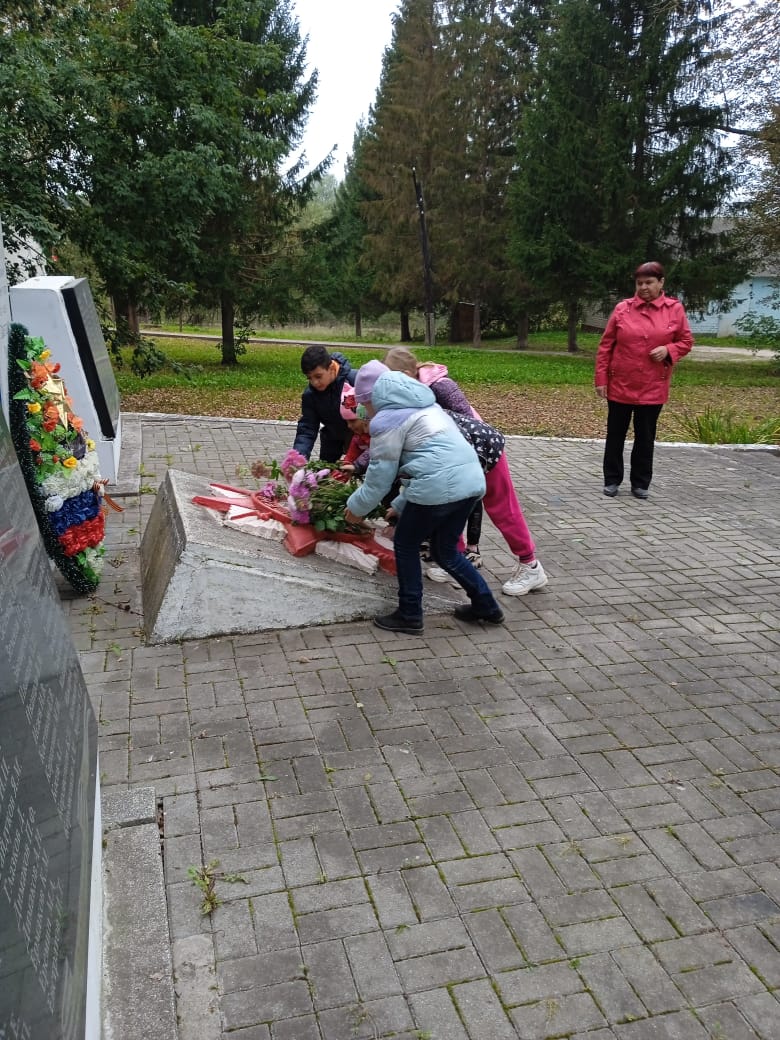 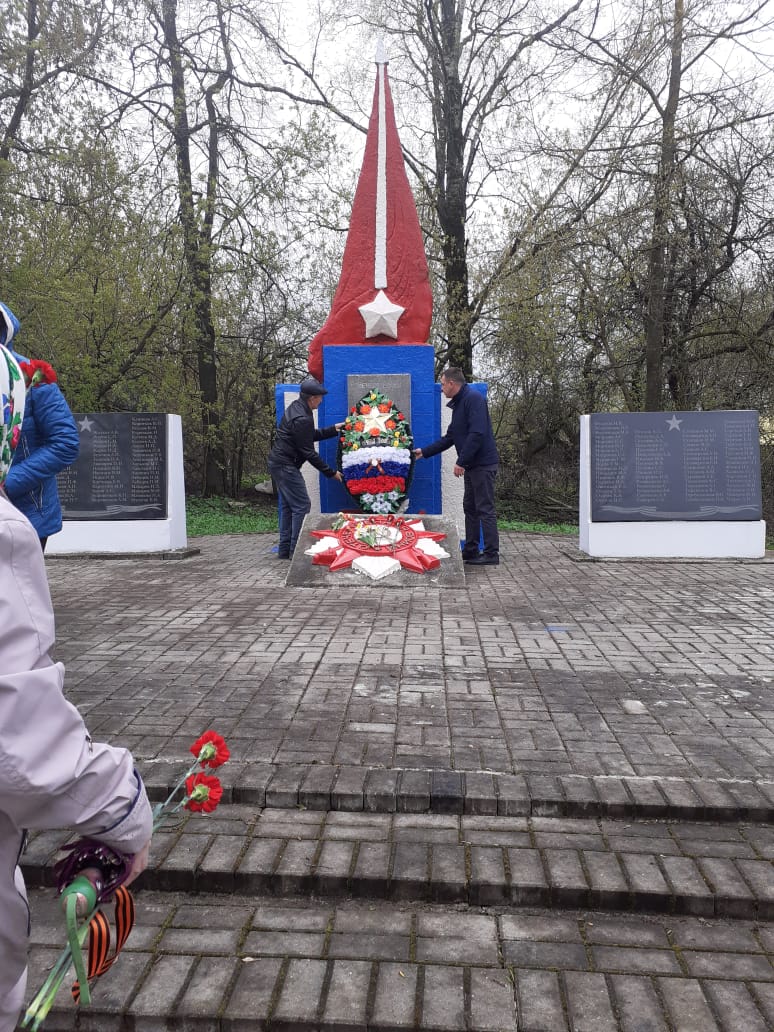 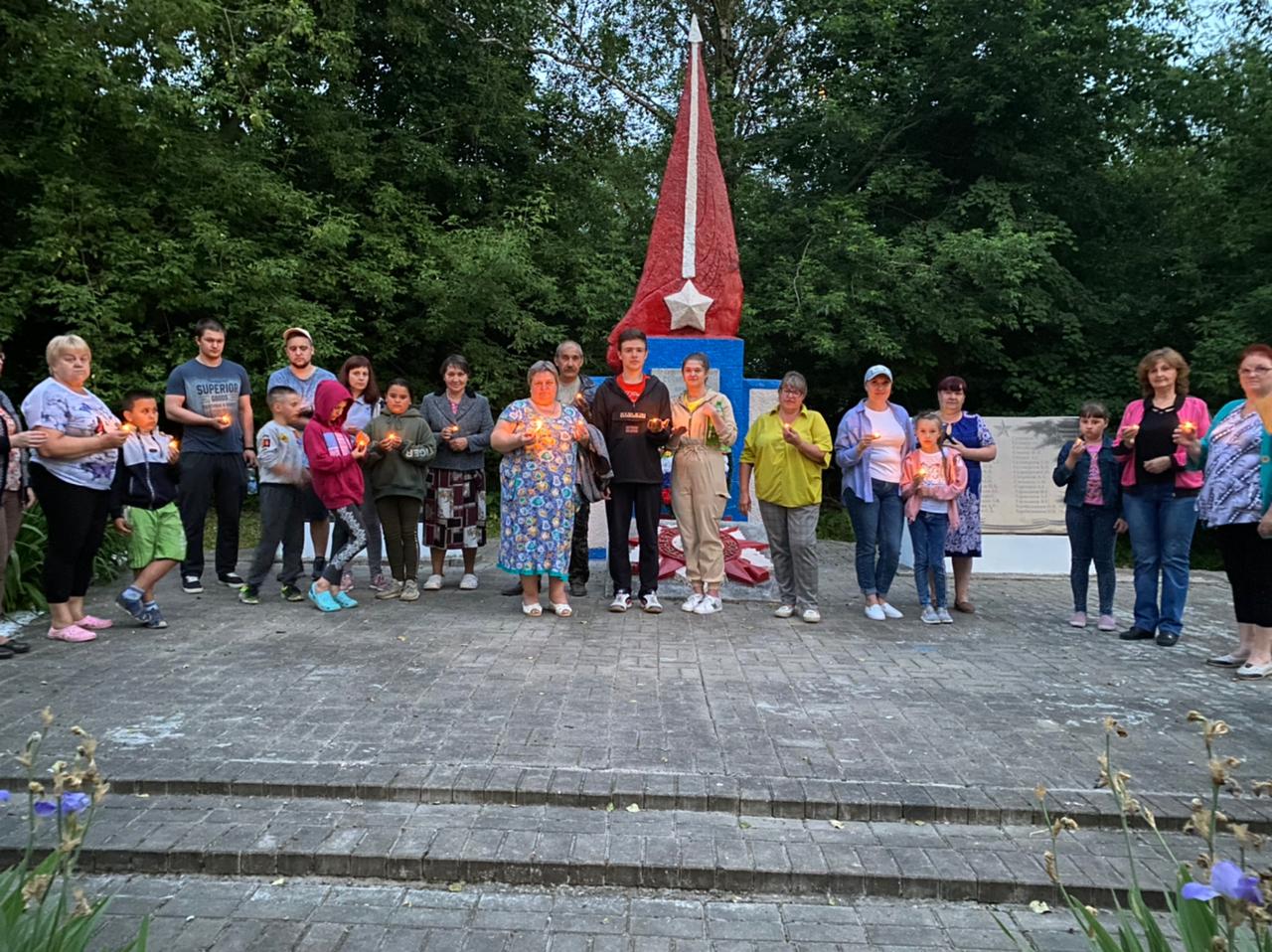 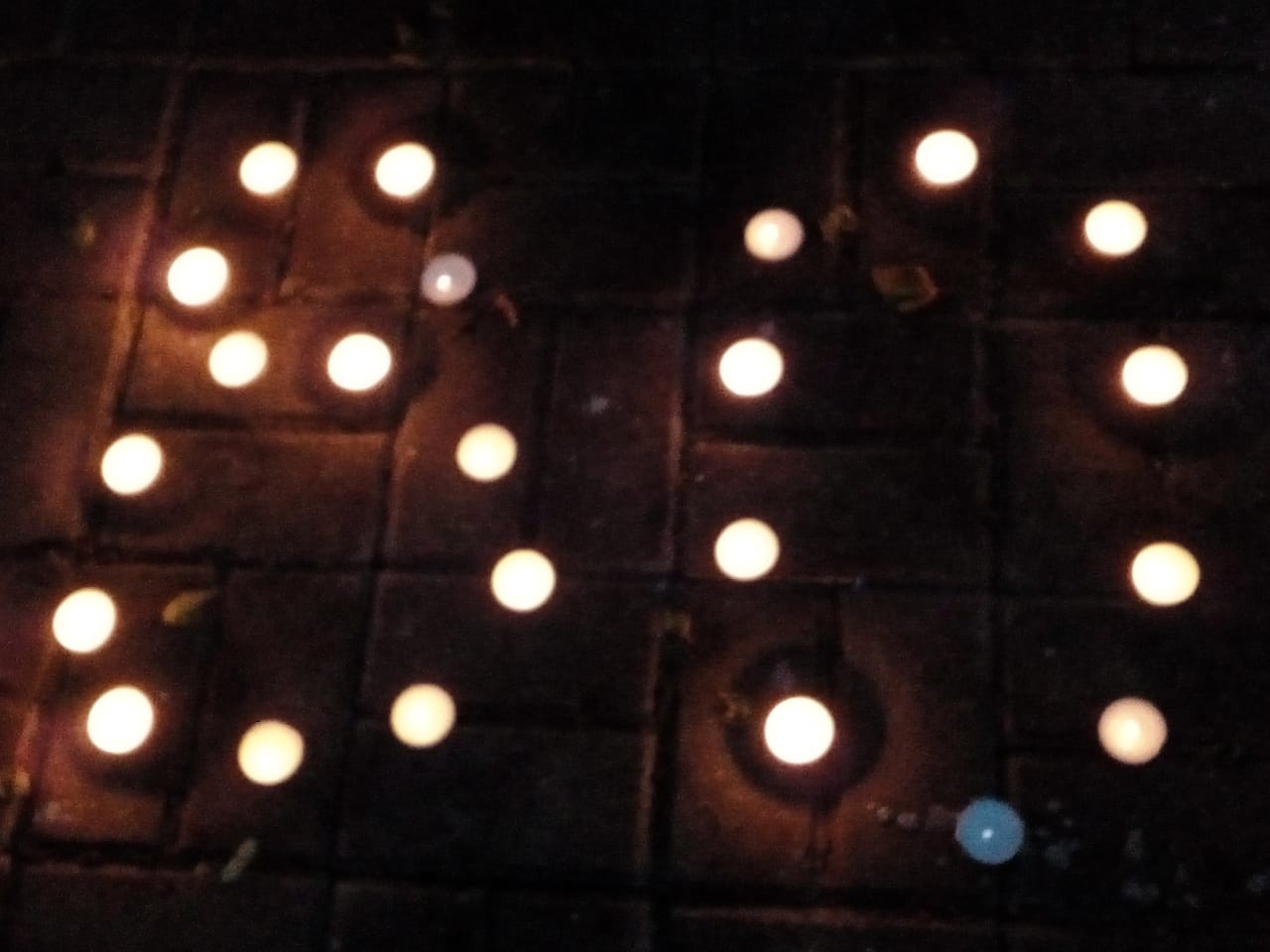 Летний отдых детей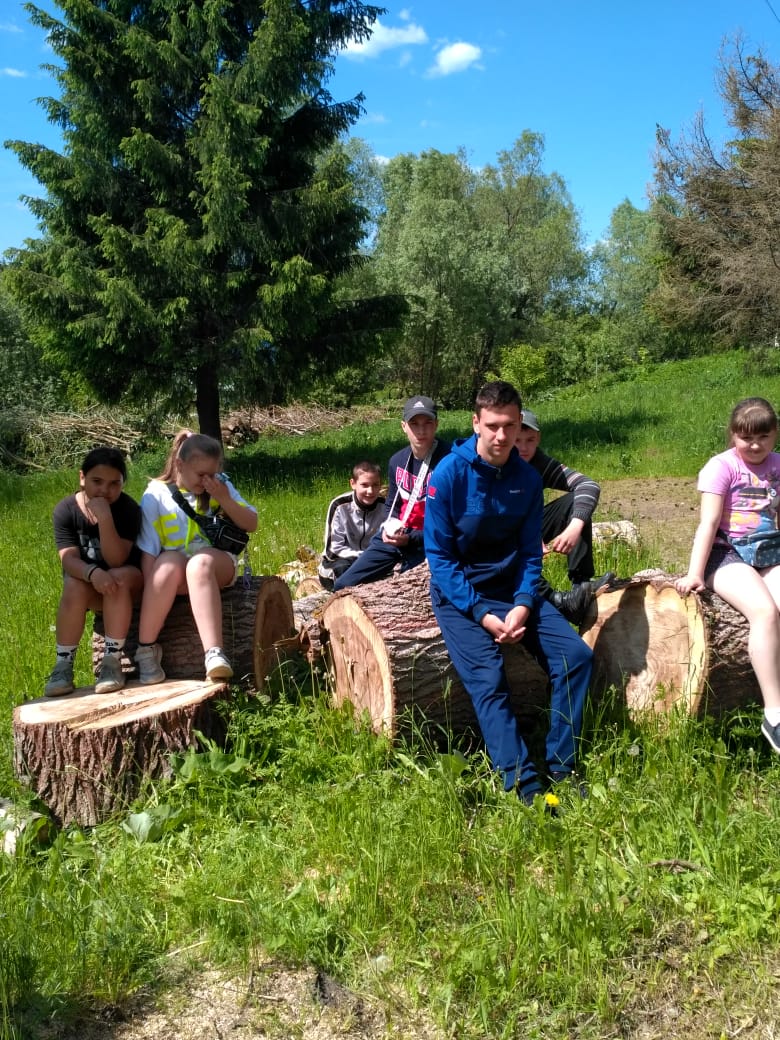 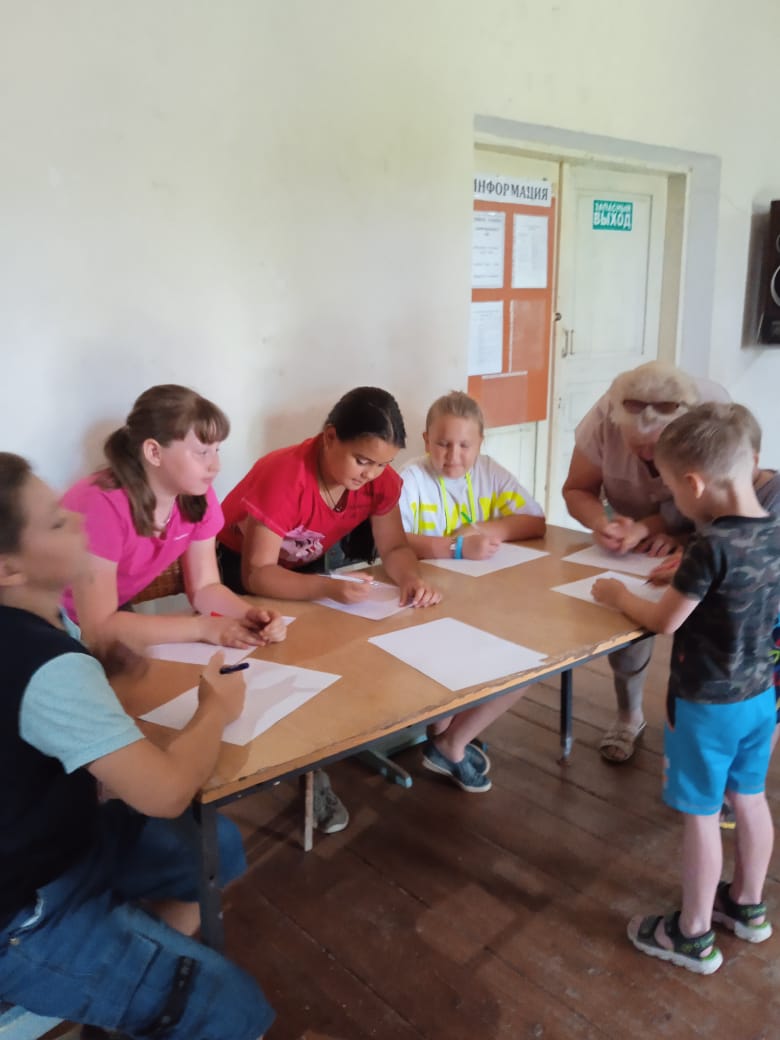 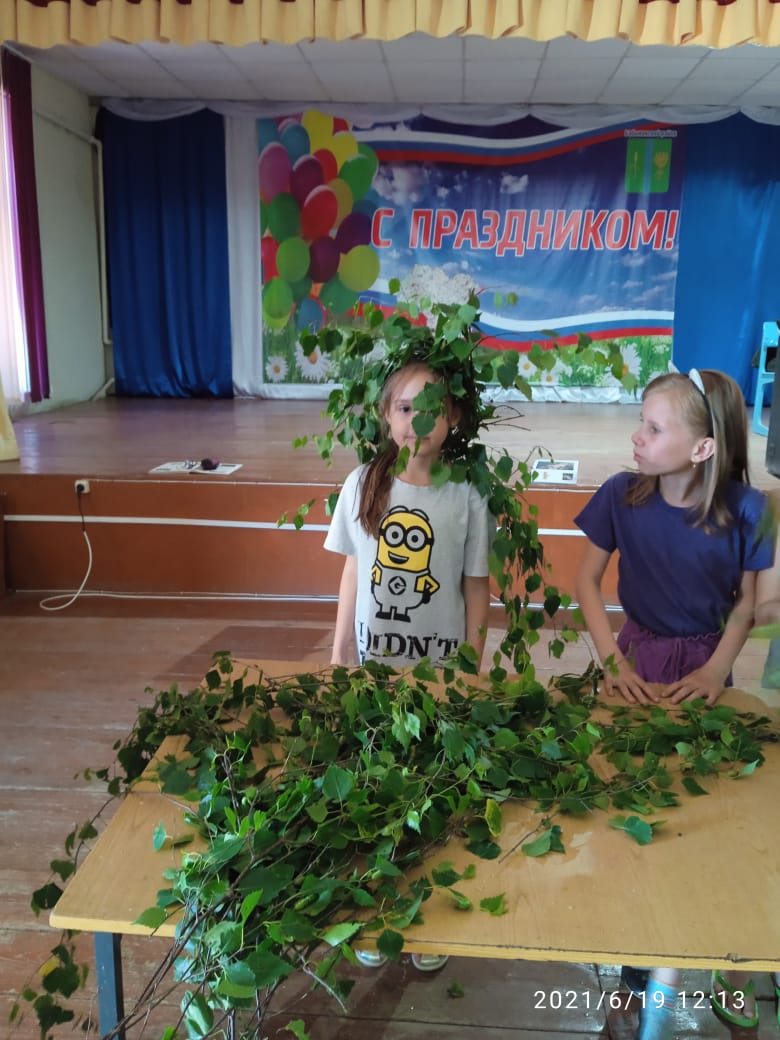 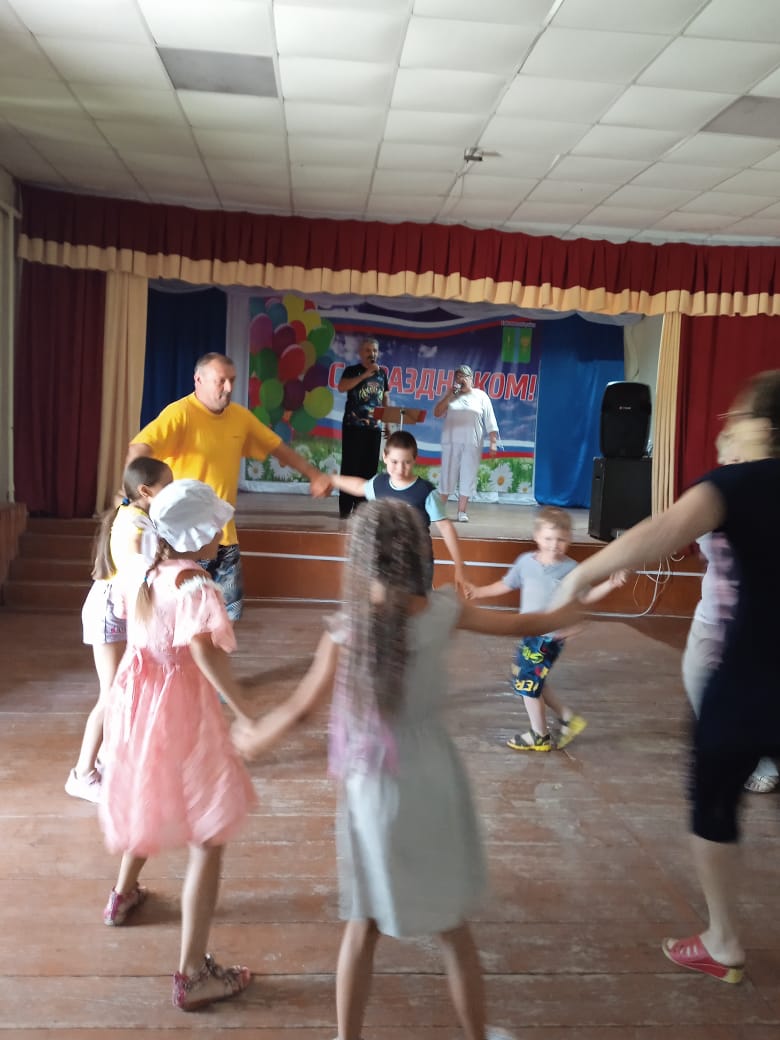 День пожилого человека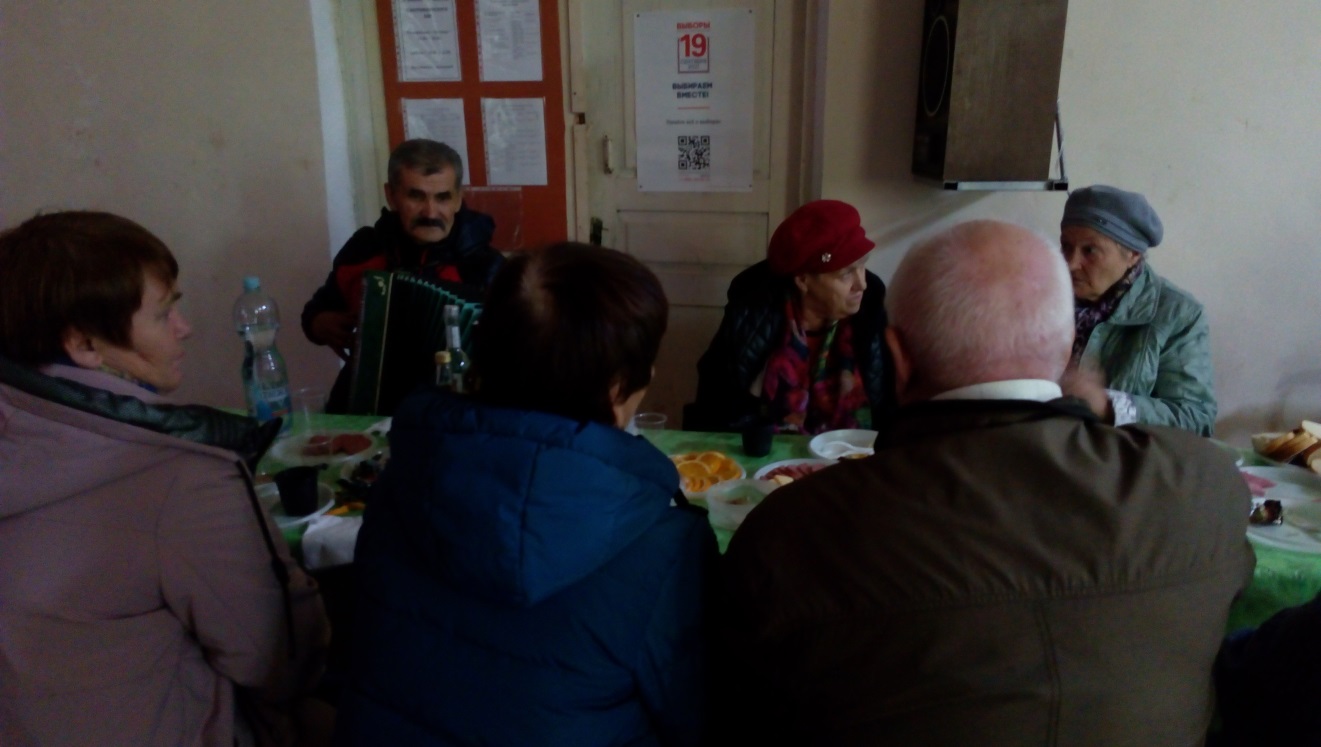 Районные фестивали и конкурсы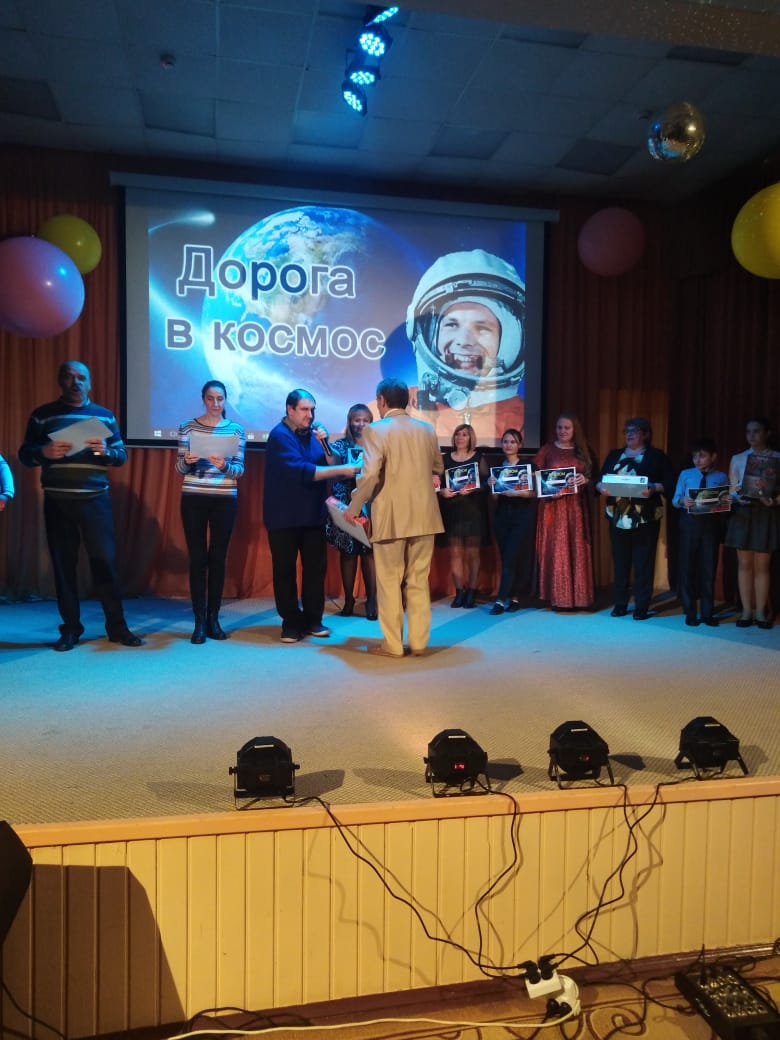 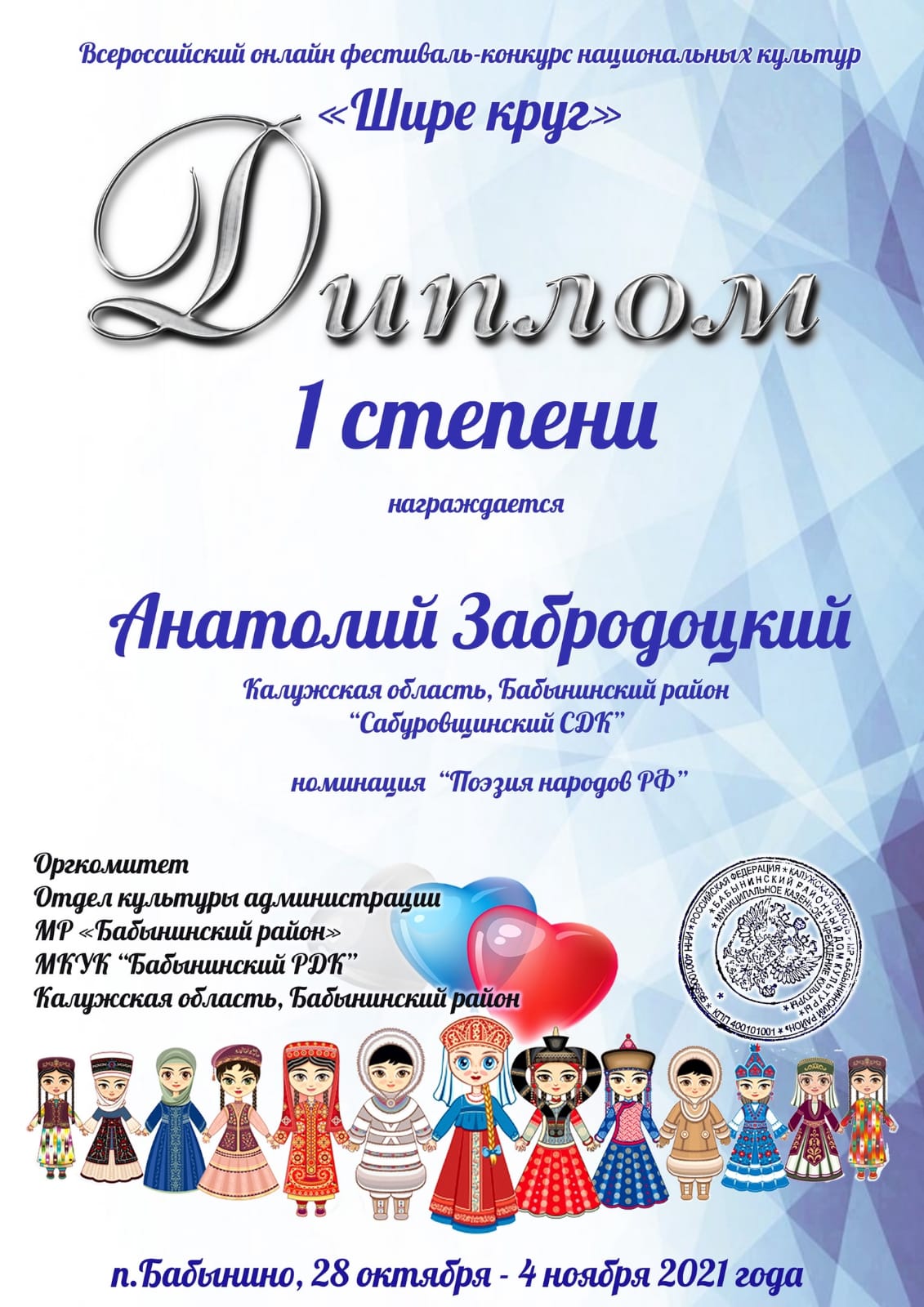 Новогодние праздники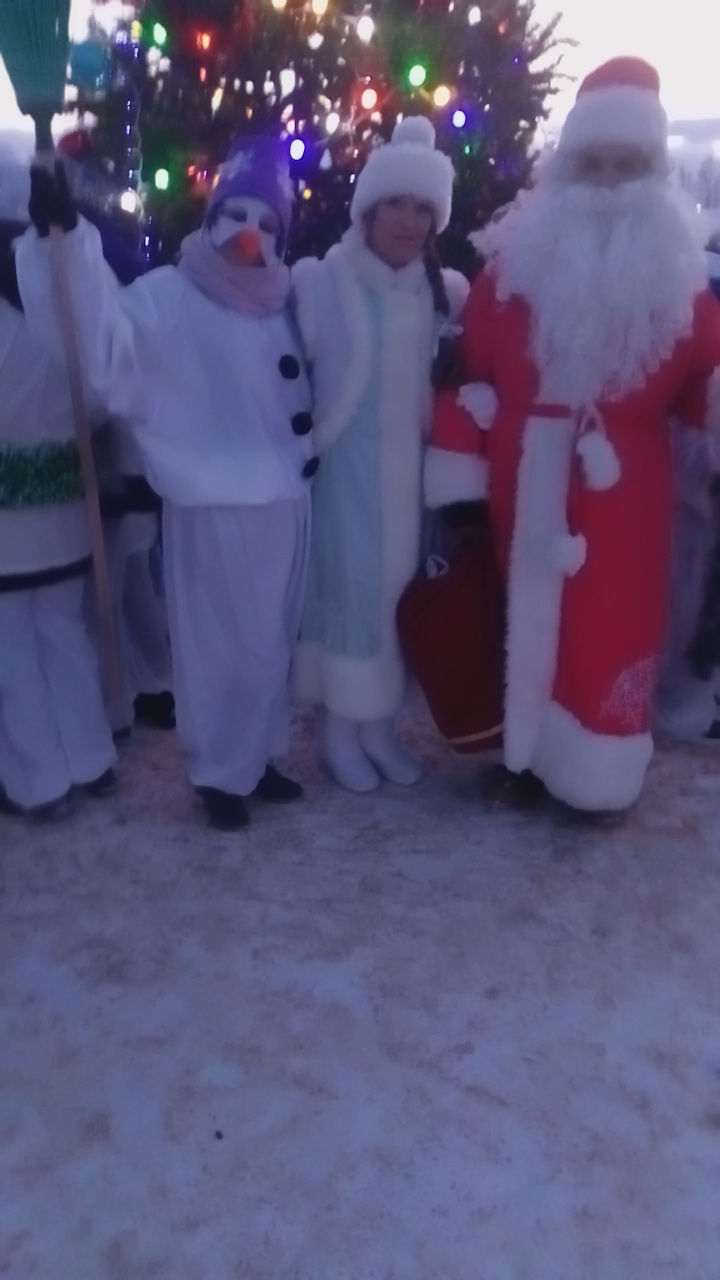 Согласовано:_______________________ФИО«____»   _______________  20__г.М.П.Утверждаю:Директор учреждения  Алешина Анна Григорьевна «____»   _______________20__г.М.П.Муниципальное образованиеМО МР «Бабынинский район»СП «Село Сабуровщино»Точное наименование (полное и сокращенное по уставу) Филиал «Сабуровщинский сельский Дом культуры»  «Сабуровщинский СДК»УчредительСП «Село Сабуровщино»Индекс, адрес, телефон, факс, е-mail249214,  Калужская обл., Бабынинский р-он, с.Сабуровщино д.56Ф.И.О. руководителя, стаж, образование Финошкина Татьяна Александровна, стаж 34 года,  высшее профессиональноеНаличие выхода в интернет (сеть) даНаличие собственного сайта (адрес)(аккаунты в социальных сетях) нетНаличие разработанной и утвержденной Стратегии развития, Плана мероприятий («дорожная карта»), направленного на повышение эффективности деятельности учреждения  да№ п/пКатегории населенияВ районе /округе (чел)На территории обслуживания (чел)Общее количество жителей-466Дети от 0 до 6 лет-23Дети от 6 до 14 лет-38Подростки от 14 до 18 лет-17Молодежь от 18 до 35 лет-89Люди среднего возраста от 35 до 60Люди с ограниченными физическими возможностями-249Наименование показателяКол-во человекВсего работников1Из них – специалистов культурно-досуговой деятельности1Из общего числа работников:внешних совместителейвнутренних совместителей0внешних совместителейвнутренних совместителей0Гендерная характеристика (из числа специалистов культурно-досуговой деятельности)- женщин- мужчин1- женщин- мужчин0Средний возраст специалистов культурно-досуговой деятельности50Количество вакансий (указать по специализациям)-№Виды оборудования%обеспечения№Виды оборудования%обеспечения1.Мебель офисная0,0 %2.Транспорт0,0 %4.Оборудование охранной сигнализации0,0 %5.Оборудование обеспечения пожарной безопасности50,0%6.Сценическое оборудование0,0 %7.Звуко-и светотехника50,0 %8.Музыкальные инструменты0,0 %9.Компьютерная, орг. техника50,0 %№ Полное наименование формированияКоличество человекВозрастная категория формированияв соответствующей графе ставится  (+)Возрастная категория формированияв соответствующей графе ставится  (+)Возрастная категория формированияв соответствующей графе ставится  (+)Распределение клубных формирований по группамв соответствующей графе ставится  (+)Распределение клубных формирований по группамв соответствующей графе ставится  (+)№ Полное наименование формированияКоличество человекВозрастная категория формированияв соответствующей графе ставится  (+)Возрастная категория формированияв соответствующей графе ставится  (+)Возрастная категория формированияв соответствующей графе ставится  (+)любит.объед., группы, клубы по интересампрочие клубные формирования№ Полное наименование формированияКоличество человекдети до 14 летмолодежь от 15до 24 летвзрослыеклубные формирования самодеятельного народного творчества1.Вокальный кружок13++++2.Танцевальный кружок8+++3.Театральный кружок9+++4.Декоративно - прикладной6+++5.Кружок «Изобразительное искусство»6++6.Клуб для пожилых «Золотая пора»13++7.Клуб выходного дня для молодёжи15++Итого: 7Итого: 77034435Наименование клубного формирования«Лауреат областного, районного конкурса/фестиваля»(указать название мероприятия и место проведения)«Лауреат всероссийского конкурса/фестиваля» (указать название мероприятия и место проведения)«Лауреат международного конкурса/фестиваля» (указать название мероприятия и место проведения)Иное«Вокальный»Дипломы Лауреатов 1 и 3 степеней. Районный фестиваль –конкурс  «Дорога к звёздам»2 Диплома 1 степени в Районном фестивале – онлайн – конкурсе«Шире круг»